ROK SZKOLNY 202 2  /  2023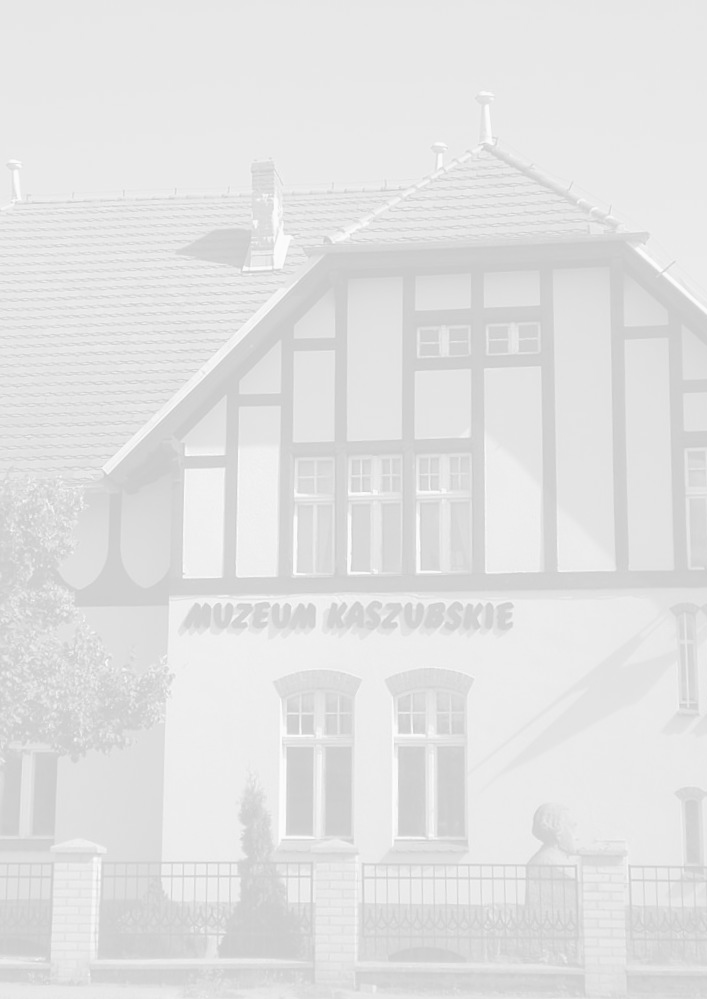 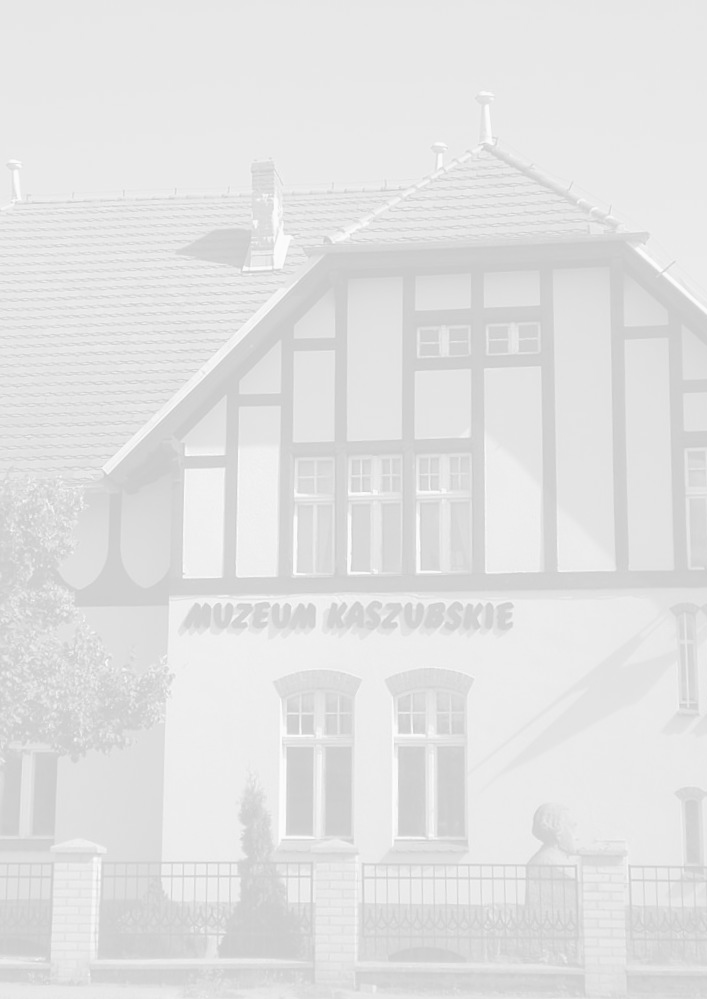 OFERTAEDUKACYJNAW MUZEUM KASZUBSKIM 
IM. FRANCISZKA TREDERA
W KARTUZACHMUZEUM KASZUBSKIE W KARTUZACH 
UL. KOŚCIERSKA 1 , 83 - 300 KARTUZY 
WWW. MUZEUM- KASZUBSKIE. PLTEL. 58 681 - 14 - 42E- MAIL: MUZEUM@ MUZEUM- KASZUBSKIE. COM. PLMuzeum Kaszubskie im. F. Tredera w Kartuzach zaprasza do udziału w interaktywnych lekcjach muzealnych skierowanychdo przedszkolaków i uczniów szkół podstawowych i ponadpodstawowych.Celem zajęć jest poszerzenie wiedzy uczniów z zakresu kultury i historii regionu Kaszub – naszej Małej Ojczyzny.CO SKRYWA MUZEUM ?czyli poznajemy eksponatyNa zajęciach dzieci próbują odpowiedzieć na pytania: Co to jest muzeum? Dlaczego powstało muzeum? Co się w nim znajduje?Z KUFRA PRABABCIczyli elementy kaszubskiej garderobyUczestnicy zajęć mogą dowiedzieć się co przechowywano w kufrach, 
  a także mają okazję poznać i przymierzyć dziecięce stroje kaszubskie.LEGENDY KASZUBSKIEczyli szukamy ziarnka prawdyPrezentacja kilku wybranych legend kaszubskich, po której dzieci wymieniają się spostrzeżeniami i znanymi podaniami, a także odnajdują ich akcenty w zbiorach muzeum.LUSTRZANE ODBICIAczyli technika drzeworytuZapoznanie z techniką drzeworytu. Dzieci samodzielnie wykonują prace 
na papierze za pomocą tej techniki, z użyciem przygotowanych  wcześniejdrewnianych szablonów.SZTUKA KALIGRAFIIczyli pisanie gęsim pióremUczestnicy zapoznawani są z zagadnieniem pisania piórem oraz samodzielnie uczą się nim pisać.MUZEALNE  ZAGADKIczyli gra po muzeumDzieci dzielą się na grupy, poszukują obiektów i rozwiązują łamigłówki związane z ekspozycją muzeum. W ten sposób poznają 
i utrwalają wiedzę związaną z regionem Kaszub.U DOBREJ GOSPODYNIczyli dawne zajęcia kobiet na KaszubachPrezentacja zabytkowych sprzętów  gospodarstwa  domowego. 
Uczestnicy będą mieli także okazję brać udział w pokazie prania na tarze.W KASZUBSKIEJ KUCHNIczyli poznajemy smaki KaszubPrezentacja najbardziej znanych regionalnych potraw. Podczas pracy 
w grupach dzieci będą miały także okazję poznać tajnikiwybranych kaszubskich przepisów.BURSZTYNOWE OPOWIEŚCIczyli poznajemy jantarZajęcia zapoznające uczniów z rolą bursztynu dla Pomorza i Kaszub. 
Dzieci mają okazję wysłuchać kaszubskiej legendy związanej z jantarem, 
a także własnoręcznie wykonać bursztynowe bransoletki.Z KIELICHA MNICHAczyli rośliny, owoce i herbaty ziołoweUczestnicy zajęć poznają bogactwo leczniczych roślin i ziół, 
które dawniej wchodziły w skład naturalnej kaszubskiej apteki.Dzieci będą miały również okazję stworzyć własną kompozycję ziołowych herbat.FARWË KASZËBczyli warsztaty malarskieUczestnicy mogą rozwinąć swoje zdolności artystyczne podczas różnorodnych warsztatów malarskich, takich jak: malowanie na  szkle, malowanie na drewnianej deseczce, malowanie aniołków, witraży oraz toreb tekstylnych we wzory kaszubskie.PO NITCE DO KŁĘBKAczyli pokaz przędzeniaPrezentacja runa owcy - naturalnej wełny, połączona z pracą na wrzecionach.WARSZTAT KTACKIczyli poznajemy krosnoUczestnicy zajęć mają okazję spróbować swoich sił 
w wykonywaniu tkaniny na małych ramkach tkackich.FILCOWE ZABAWKIczyli zrób to samDzieci mogą samodzielnie wykonać zabawki z filcu i innych resztek materiałów.OFERTA SEZONOWAwarsztaty w różnych porach rokuUczestnicy mogą wziąć udział w różnorodnych warsztatach sezonowych: wykonywanie masek karnawałowych (styczeń - luty)malowanie wydmuszek gęsich jaj we wzory kaszubskie (marzec - kwiecień) wykonywanie palm wielkanocnych (marzec - kwiecień)malowanie szklanych bombek we wzory kaszubskie (listopad - grudzień) wykonywanie szopek bożonarodzeniowych (listopad - grudzień)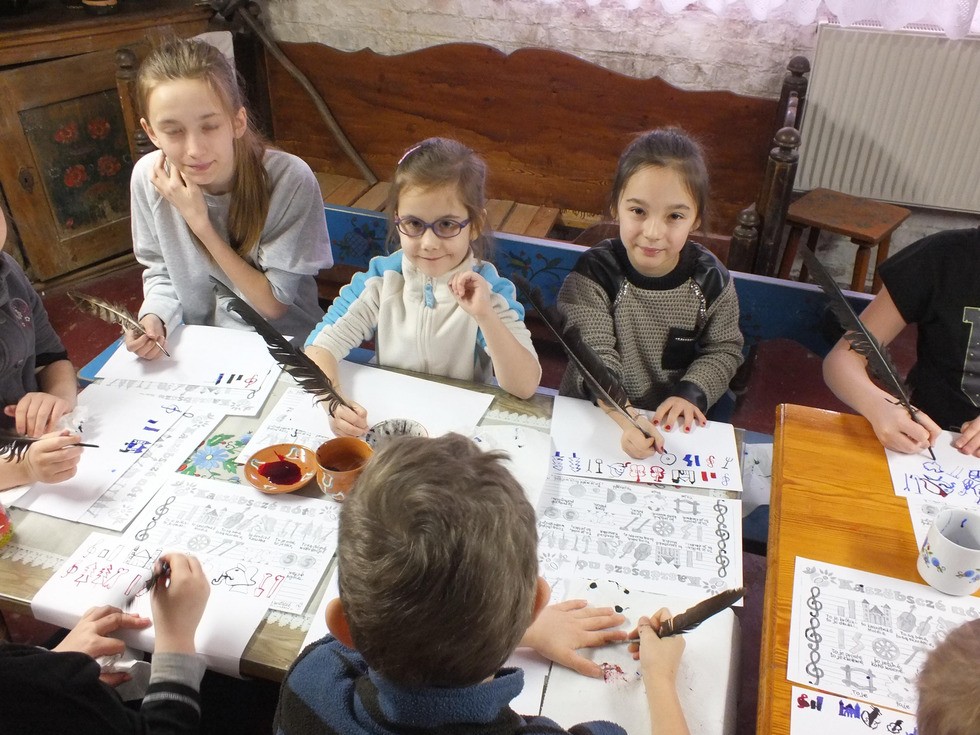 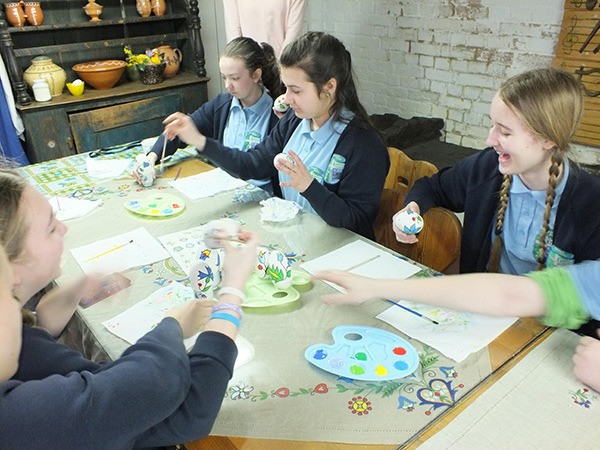 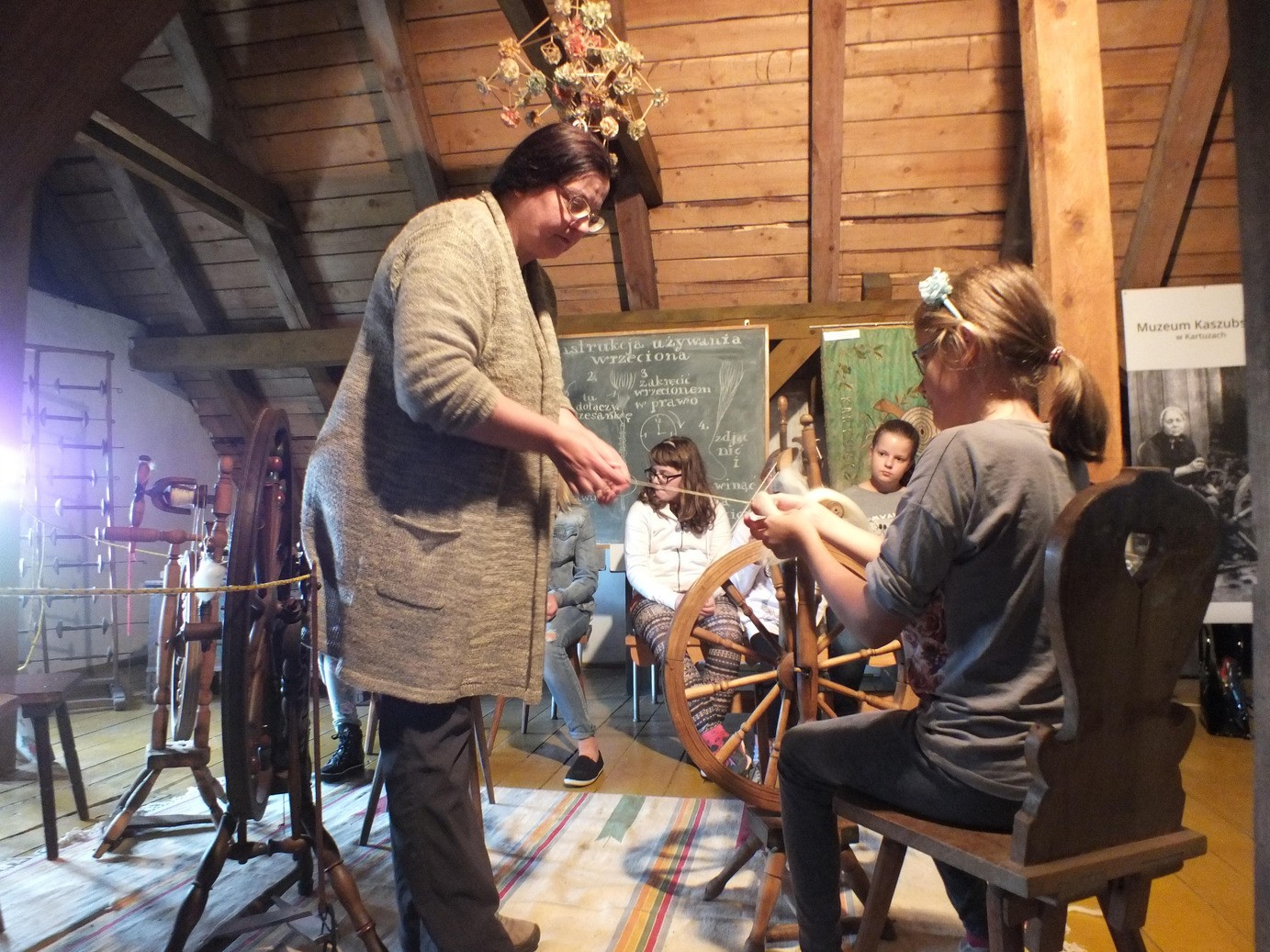 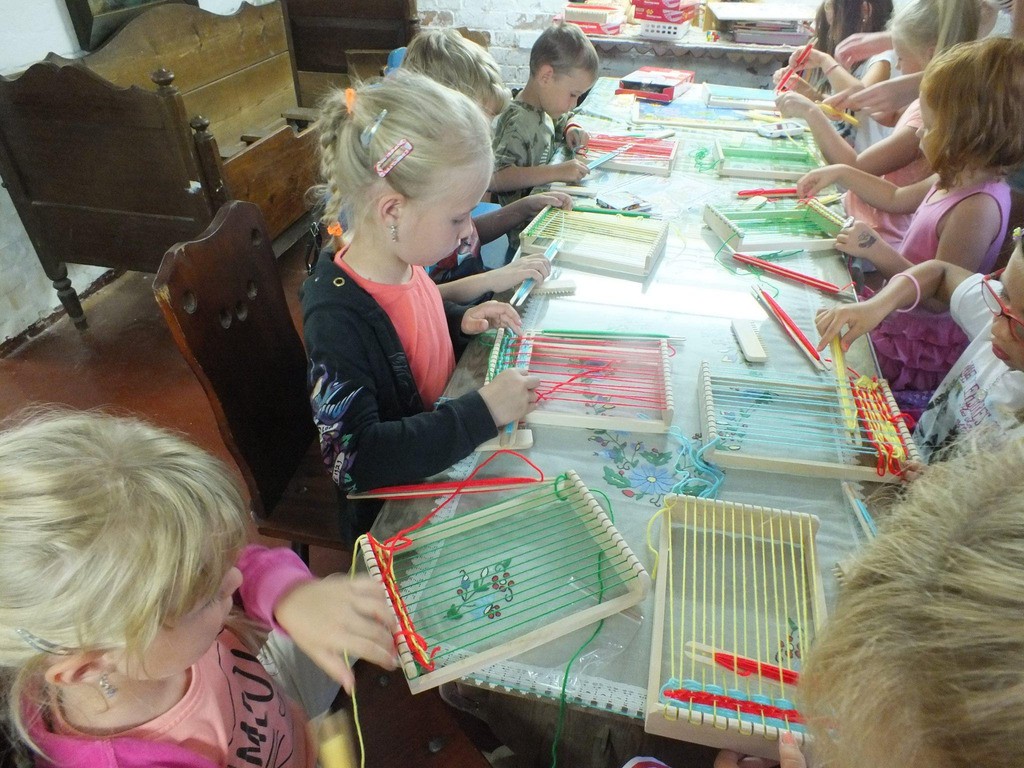 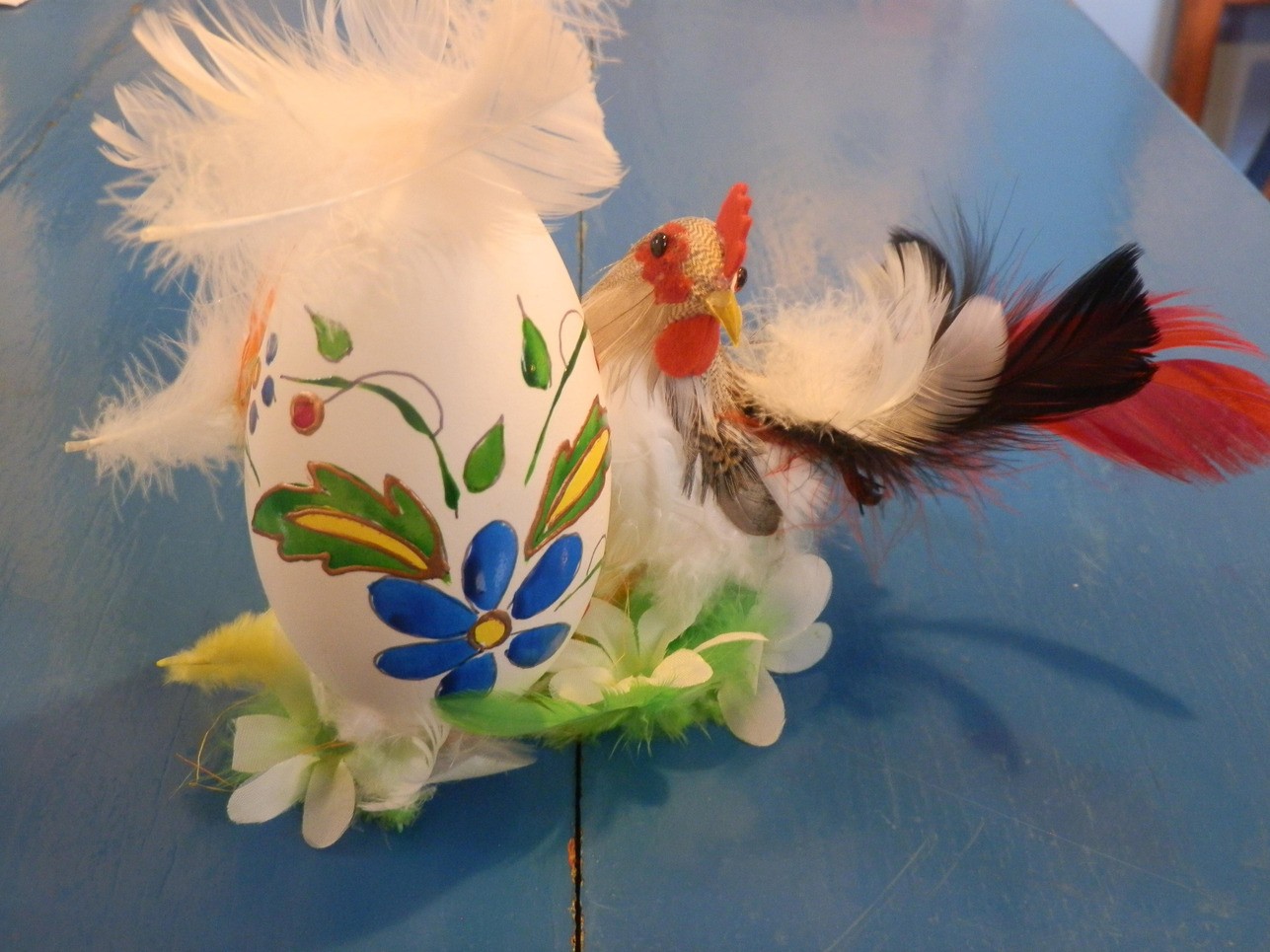 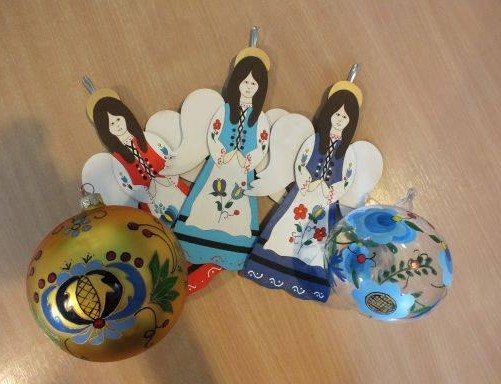 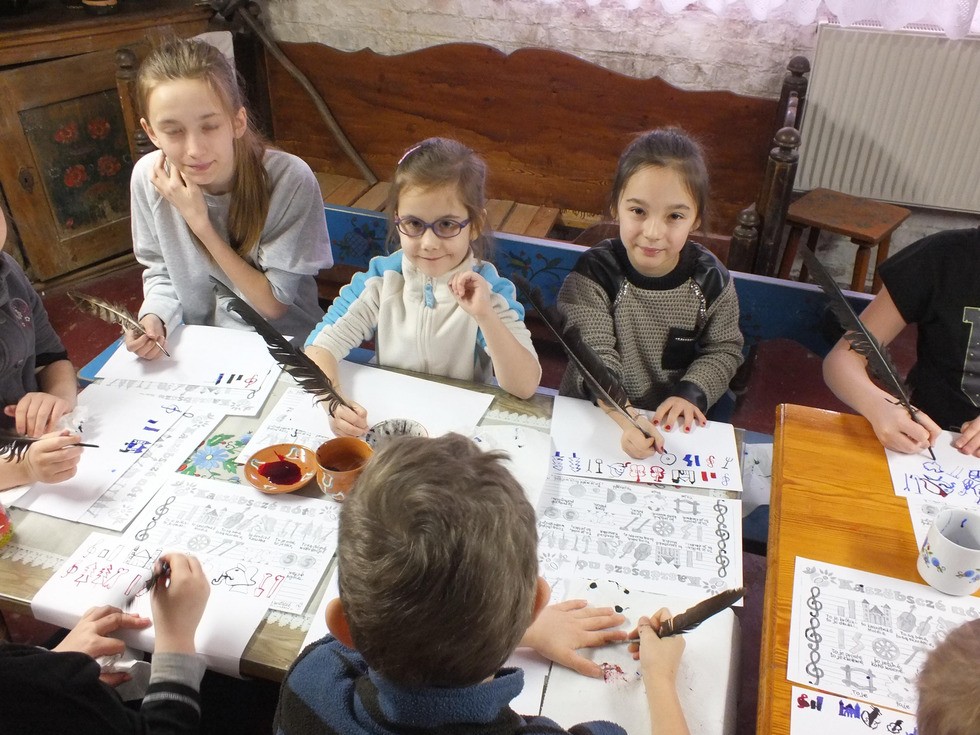 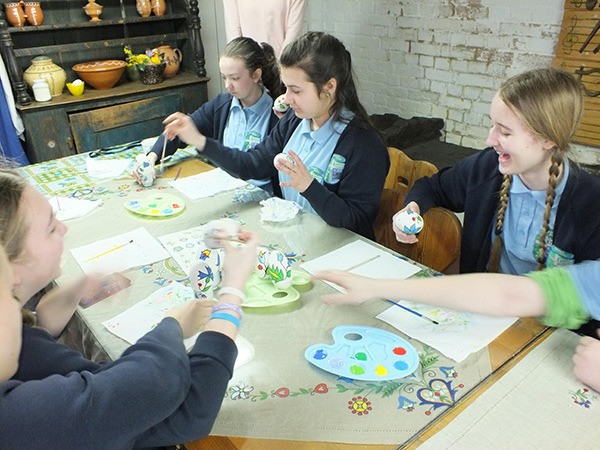 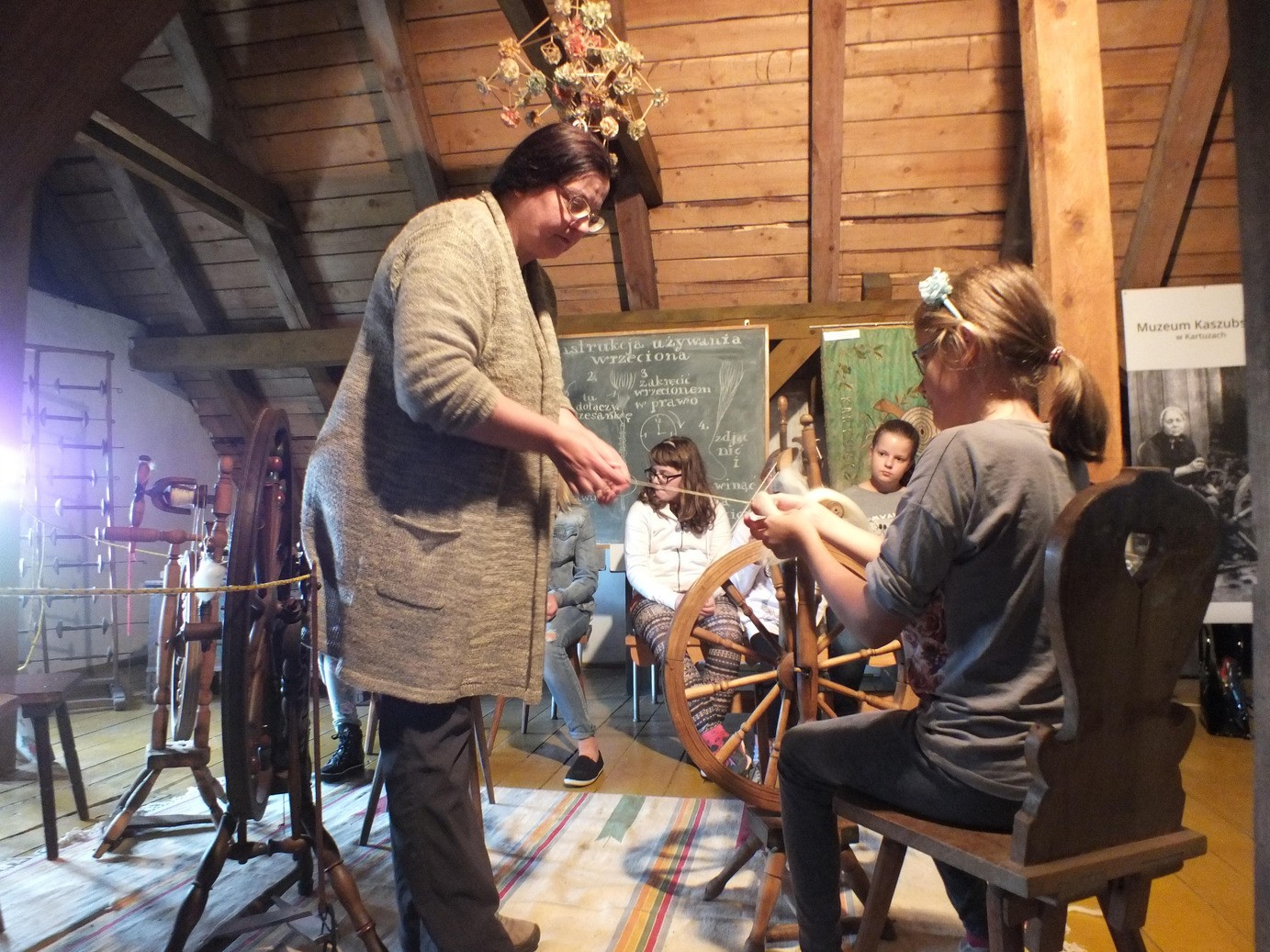 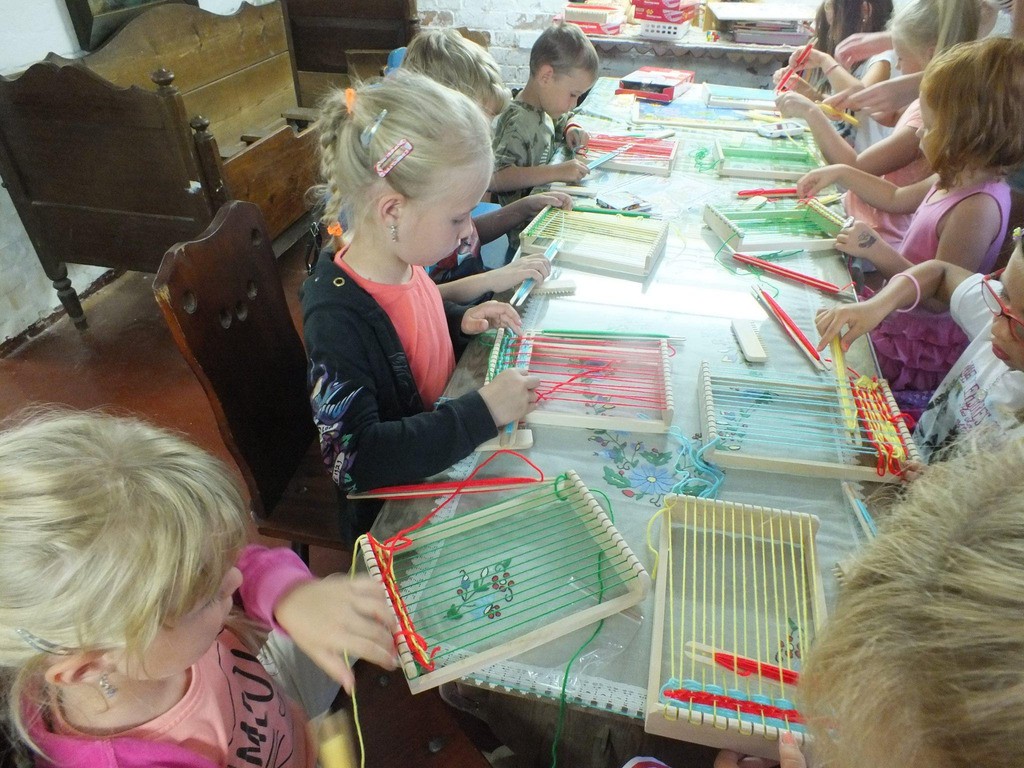 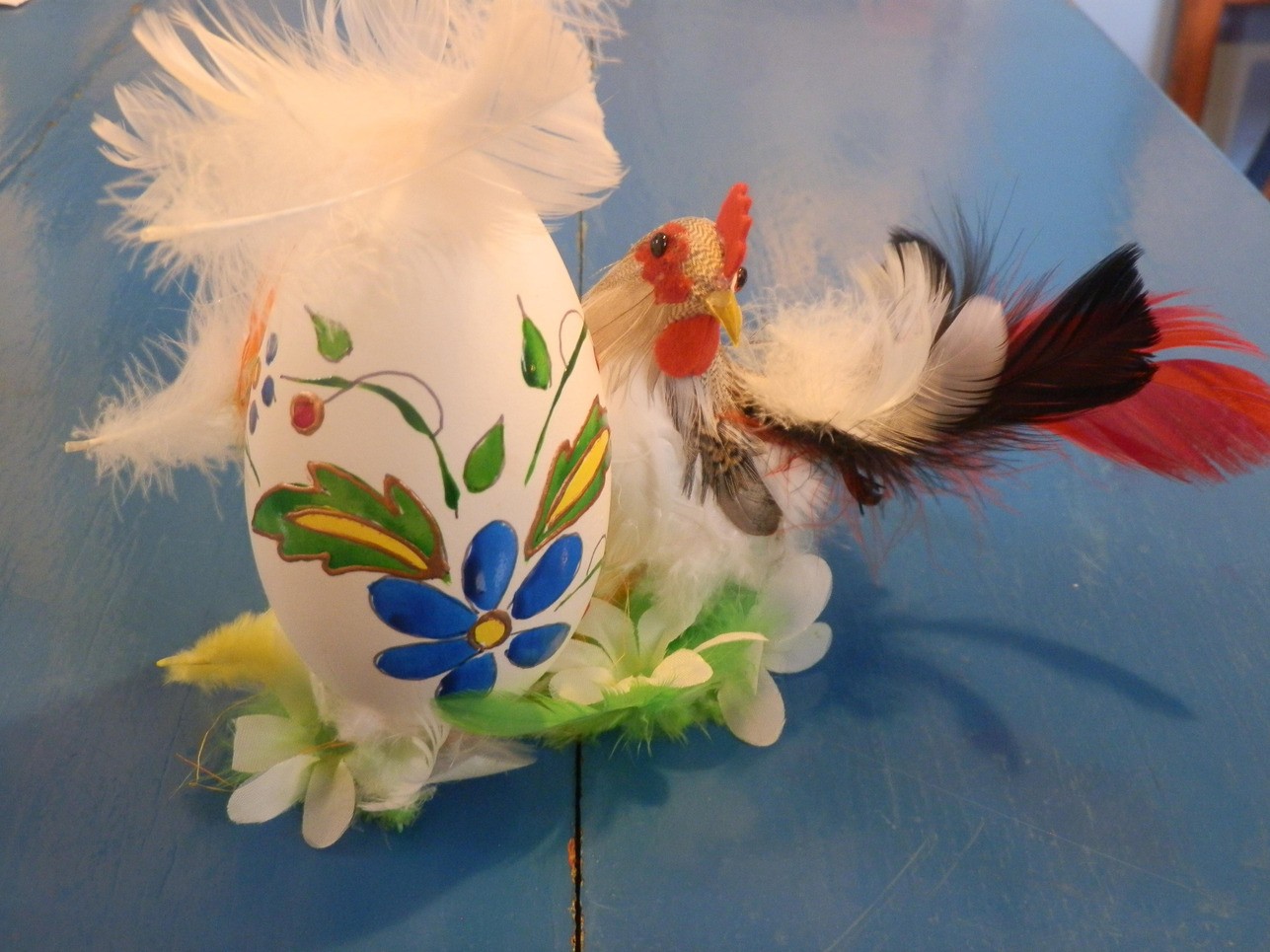 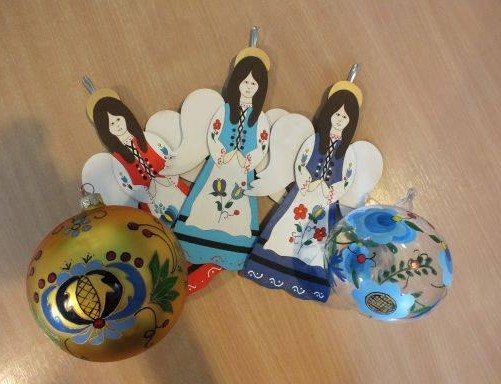 Zapraszamy dzieci i młodzież do skorzystania z oferty Muzeum Kaszubskiego im. F. Tredera w KartuzachW spawie zajęć można kontaktować się: telefonicznie: 58 681 14 42mailowo: muzeum@muzeum-kaszubskie.com.pl